Dienstag, 8. August 20217Lebenslauf von Pfarrer Dr. h.c. Dr. h.c. Martin Junge,Generalsekretär des Lutherischen Weltbundes,Preisträger 2017 „Preis Augsburger Friedensfest“Martin Junge wurde am 21. August 1961 als drittes von fünf Kindern einer österreichischen Mutter und eines chilenischen Vaters in Chile geboren. Er ist seit 1987 verheiratet und Vater von zwei Söhnen.Studium der Evangelischen Theologie in GöttingenGastvikariat in der Evangelisch-Lutherischen Landeskirche Hannovers1989 Ordination zum Pfarrer in der Evangelisch-Lutherischen Kirche in Chile (Iglesia Evangélica Luterana en Chile, IELCH) - eine der beiden lutherischen Kirchen in Chile1989-2000 Pfarrer in Gemeinden in Santiago de Chile1996-2000 Präsident der IELCH2000-2010 Gebietsreferent für Lateinamerika und die Karibik in der Abteilung für Mission und Entwicklung des Lutherischen Weltbundes (LWB) in Genf.2015 Verleihung der Ehrendoktorwürde durch die Wilfrid Laurier University in Waterloo (Kanada)Seit November 2010 Generalsekretär des LWB. Wiederwahl 2016 für eine zweite Amtszeit bis 20242017 Verleihung der Ehrendoktorwürde durch die University of Notre Dame (USA)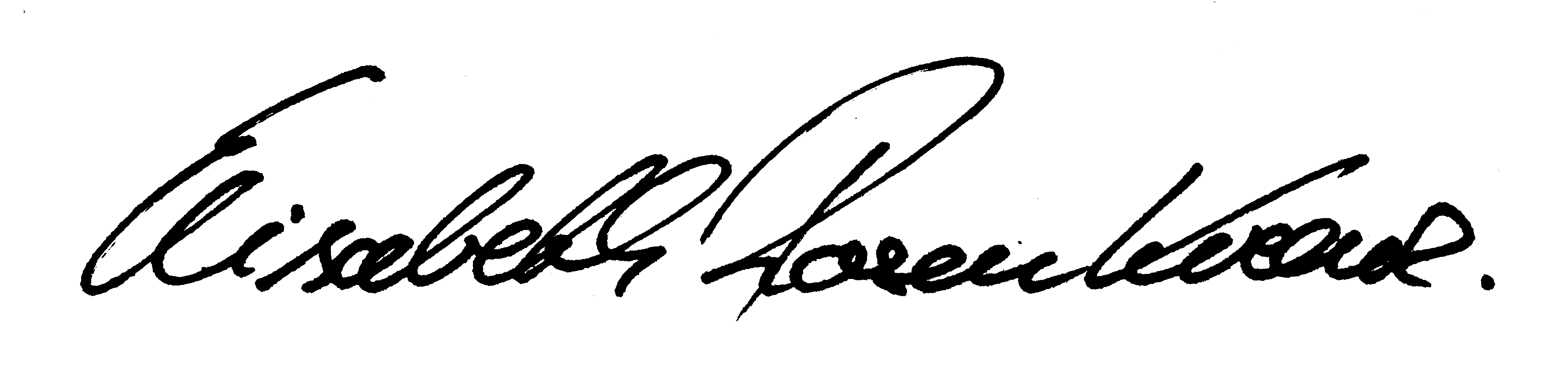 Elisabeth Rosenkranz M.A.stellv. Pressesprecherin